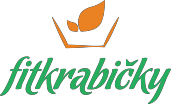 FITKRABIČKY	Dátum: .........................PONDELOKObed: 775 + 2241 kJPolievka: Fazuľová kyslá (7)Špagety s paradajkovo – bazalkovou omáčkou a parmezánom (1,7)Olovrant: 515 kJKarfiolová „treska“ (1,3,7)Večera: 1573 kJMorčacie krémové rizoto z ryže arborio so zeleninou a syrom (1,7)UTOROKRaňajky: 559 kJCelozrnné pečivo s mexickou nátierkou Alfa BIO a zeleninou (1,6)Desiata: 775 kJJogurtový nápoj (7)Obed: 405 + 2034 kJPolievka: Karfiolová so zemiakmiKuracie prsia dusené na sladkej kapuste s ryžou (1,6)Olovrant: 598 kJGuacamole s tortilla chips (1)Večera: 1307 kJGratinované zemiaky s grilovaným baklažánom (7)STREDARaňajky: 1090 kJJogurt s BeBe keksíkmi a ovocím (1,7)Desiata: 953 kJKrehký chlebík s chrenovou nátierkou a šunkou (1,7)Obed: 324 + 1952 kJPolievka: Zemiaková (7)Hovädzie soté dusené so šampiňónmi a slivkovým lekvárom, tarhoňa  (1,3,7)Olovrant: 230 kJCuketové hniezda s mini mozzarellou (1,7)Večera: 873 kJKelový prívarok s majoránom, zemiakové placky (1)Kalorická hodnota jedla je pre program Fit 1. V prípade Línie odpočítajte 20% a prípade Fit 2 pripočítajte 20% hodnoty.ŠTVRTOKRaňajky: 520 kJGrécky jogurt (7)Desiata: 762 kJOvocný šalátikObed: 340 + 1407 kJPolievka: Brokolicová krémová (7)Kurací rezeň prírodný preliaty tymiánovou omáčkou, varené zemiaky, kapustový šalát (1)Olovrant: 433 kJSurová  mrkva s olivami a slovenským  bielym  syrom (7)Večera: 1774 kJRoláda z lístkového cesta so šunkou a syrom, cottage cheese, zelenina (1,7)PIATOKRaňajky:  538 kJTuniakový nákyp so zeleninou a chlebíkom (1,3,7)Desiata: 728 kJBanán s mandľami (8)Obed: 528 + 1299 kJPolievka: Zeleninová s krúpamiŠpaldové rezance s tvarohom a dusenou cibuľkou (1,7)Olovrant: 723 kJZapekaná špargľa so syrom a šunkou (1,7)Večera: 1008 kJRybie filé na masle s bylinkami a zemiakovou kašou, parená zelenina (1,7)SOBOTARaňajky: 880 kJCelozrnné pečivo s brokolicovou nátierkou (1,7)Desiata: 900 kJOvsená kaša s ovocím (1,7)